, LMC Model FormLeague staff thoughtfully develops models for a city’s consideration. Models should be customized as appropriate for an individual city’s circumstances in consultation with the city’s attorney. Helpful background information on this model may be found in the City Employment Basics chapter of the HR Reference Manual. This icon marks places where the city must customize the model. They offer additional provisions, optional language, or comments for your consideration. The icon, and language you do not wish to include, should be deleted from this model before use. Make other changes, as needed, to customize the model for your city.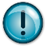 _______ PTO/Vacation/Sick Leave Cash-Out ElectionFor 20   Calendar YearInsert name of City PTO/Vacation ProgramThe undersigned employee is a participant (“Participant”) in the _______ (the “Program”) and, at the time of this election, is scheduled to earn _______ hours of _______ leave under the Program in 20  . The Participant wishes to make an irrevocable election to receive cash equal to the value of _______ hours the _______ leave the Participant will earn in 20   instead of being credited with that number of _______ leave hours under the Program. The number of hours the Participant may elect to receive in cash under this election shall not exceed _______.In the first sentence insert name of City PTO/Vacation/Sick Leave Program, the number of hours and the type of leave (either PTO, vacation, or sick leave) in the blanks. In the second sentence insert the number of hours, then the type of leave (either PTO, vacation or sick leave) in the last two blanks. Insert the limit in the last sentence.The dollar amount of the cash the Participant elects to receive pursuant to this election will be paid to the Participant no later than December 31, 20  . This amount will be taxable to the Participant as regular compensation income in 20  .Solely for purposes of this election, the dollar value of an hour of_______ leave earned in 20   shall be equal to ______% of the Participant’s hourly rate of compensation in 20  , as determined by the city of _______.Insert the type of leave (either PTO, vacation, or sick) in the first blank, the percentage of the Participant’s normal hourly rate to be used when converting to cash (e.g., 100%, 80%, 75%) in the second blank, and the city’s name in the third blank. This election, once made, is irrevocable. The Participant will not be permitted to bank or use the _______ hours the Participant elects to convert to cash pursuant to this election.Insert the type of leave, either PTO, vacation, or sick leave.Dated: __________________________					PARTICIPANT [Insert Participant’s Name]___________________________________[Insert Participant’s signature]